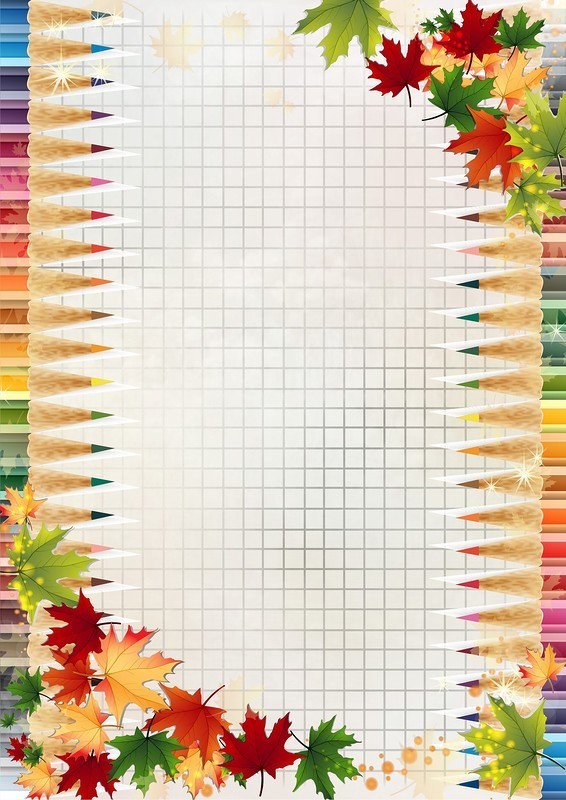                                             Wyprawka dla ucznia klasy I                Tornister (niezbyt ciężki, tył lekko usztywniony)                Zeszyty, ćwiczenia i podręczniki  PODPISANE NA OKŁADCE Z WIERZCHU                                              Zeszyt w trzykolorową linię 16-kartkowy – do języka polskiegozeszyty w kratkę 16-kartkowe – ( jeden do matematyki i drugi do j.  ang.)                                              2     zeszyty 32 -kartkowe w kratkę – ( jeden do informacji, drugi do religii)                                             1 zeszyt gładki 16 kartkowy (teksty piosenek, ćwiczenia muzyczne, itp.)                         Liczydło lub patyczki                    PLASTYKA – podpisane pomoce, które zostawiamy w szkole w indywidualnej szafceplastelina, podkładka,farby plakatowe (8-12 kolorów), farby akwarelowe (12 kolorów),kubek na wodę, 2 pędzelki – grubszy i cienki włożone do farbek, kredki – pastele, kredki świecowe,flamastry,klej magiczny lub vikol ( podpisać),1 bloki techniczne z białymi kartkami,2 bloki techniczne z kolorowymi kartkami,ryza papieru ksero,2 teczki tekturowe formatu A4 zamykane gumką (jedna na prace plastyczna,                        druga na karty pracy z języka angielskiego),Skoroszyt plastikowy wpinany, formatu A4 + 20 foliowych koszulek formatu A4                  (na prace samodzielne, sprawdziany, karty pracy),10 kopert zmienne obuwie w worku do chodzenia po szkole,PIÓRNIK -  2 miękkie ołówki – jeden trójkątny, drugi okrągły,           gumka, pióro ( w późniejszym okresie), temperówka,            kredki ołówkowe dobrej jakości (np. Bambino), nożyczki szkolne,           klej w sztyfcie, linijka 15 cmSTRÓJ GIMNASTYCZNY w worku –  koszulka z krótkim rękawem,          czarne lub granatowe, krótkie spodenki, (spodnie dresowe, getry),          obuwie sportowe z gumową,  jasną podeszwąSTRÓJ GALOWY na uroczystości szkolne – biała bluzka, koszula,                                            granatowa lub czarna spódniczka, spodnie.Wszystkie podręczniki, ćwiczenia, zeszyty, przybory szkolne proszę podpisać.